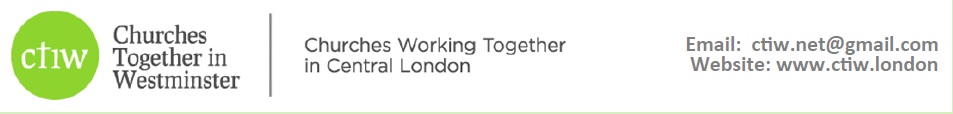 CTiW consultation 2019Church:								Date completed: Why do you think ecumenical activity is valuable? To what extent do you think there is alignment between your reasons for supporting ecumenical activity and the programme CTiW delivers? Are there any other activities that CTiW could deliver that would be a better fit with your reasons for supporting ecumenical activity?CTiW’s current programme is: Advent Service; AGM (with presentations); Walk of Witness; Pentecost Service; Meet the Neighbours events; Join the Neighbours events; Prison Mission; Prayer Vigils (occasional); Special Services (occasional – for specific occasions); Website; Newsletters; Event mailings. What aspects of this programme are working well? Which aspects need to be reviewed?…/Cont’dIn what ways should CTiW work with other ecumenical networks/initiatives i.e. Ecumenical Breakfast, Westminster CITIZENS, HeartEdge etc.? In what ways should we aim to have different activities from groups such as these?In practice CTiW is not able to involve the full range of churches in Westminster with its activities, which of the following do you think are the main reasons:Doctrinal reasons or reasons of tradition;General busyness of church programmes;CTiW publicity/information not shared by churches;Lack of interest in CTiW events;Insufficient priority given to ecumenicism;Inward focus of congregations;Other – please specify.  Please prioritise the above in terms of issues for CTiW to address and suggest possible solutions.When completed, please return to CTiW at ctiw.net@gmail.comThank you.